YAŞ HADDİNİ DOLDURMUŞ ÖĞRETİM ÜYELERİNİNSÖZLEŞMELİ ÇALIŞMALARINA İLİŞKİN BİLGİ FORMUKişisel BilgilerAkademik Özgeçmişİdari GörevYabancı Dil Bilgisi                                                    	Üyelik YayınlarUluslararası DeneyimFormu Dolduranın Adı Soyadı: Unvanı:2TC Kimlik NoAdı SoyadıDoğum Yeri ve TarihiKadrosunun BulunduğuÜniversite/BirimDereceKurumFakülte/Y.Okul/EnstitüYılLisans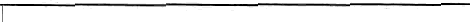 Y. LisansDoktoraYrd.Doç.DoçentProfesörGörevSüre (Yıl)RektörlükDekanlıkMüdürlük (Enstitü, Y.Okul)Böl. Bşk.lığıABD/ASD BaşkanlığıYabancı Dil(belirtiniz)YÖKDİL,YDS Puanı ya da Eşdeğer PuanÜyesi Bulunulan KuruluşlarSayıYayın TürüÖğretim Üyesinin Yayın SayısıAnabilim Dalı Öğretim Üyelerinin Ortalama Yayım SayısıSCI-Expanded (Science Citation Index), SSCI (Social ScienceCitation Index), AHCI (Arts and Humanities Citation Index) tarafından taranan dergilerde yayımlanan makalelerSCI, SSCI ve AHCI dışındaki indeks ve özler tarafından tarananDergilerde yayımlanan makalelerHakemli dergilerde yayımlanan makalelerDiğer bilimsel, sanatsal dergilerde yayımlanan makalelerUluslararası kongre, sempozyum, panel, çalıştay (workshop) gibibilimsel, sanatsal toplantılarda sözlü veya poster olarak sunulan, programda yer alan ve tam metin olarak yayımlanan bildirilerUlusal kongre, sempozyum, panel çalıştay (workshop) gibi bilimsel,Sanatsal toplantılarda sunulan ve tam metin olarak yayımlanan bildirilerYurtdışında yayımlanan kitaplarYurtiçinde Türkçe veya yabancı dilde yayımlanan kitaplarYurtdışında yayınlanan kitap bölümlerUluslararası ÇalışmaSüre